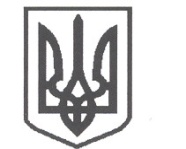 УКРАЇНАСРІБНЯНСЬКА СЕЛИЩНА РАДАЧЕРНІГІВСЬКОЇ ОБЛАСТІВИКОНАВЧИЙ КОМІТЕТРІШЕННЯ19 березня 2021 року     					                 		№ 88смт СрібнеПро розгляд заяви  гр. ТЯЖКУН Н.А.,жительки вул. Березова 31,  смт Срібне,Срібнянського району, Чернігівської областіРозглянувши заяву гр. ТЯЖКУН Надії Андріївни,  жительки вул. Березова 31,  смт Срібне, Срібнянського району, Чернігівської області та матеріали, подані до виконкому, про надання матеріальної допомоги на лікування, керуючись    ст. 34 Закону України «Про місцеве самоврядування в Україні» у рамках виконання Програми «Турбота» на 2021 -2026 роки, затвердженої рішенням тридцять шостої сесії сьомого скликання Срібнянської селищної ради від 13 жовтня 2020 року, виконавчий комітет селищної ради вирішив:Надати матеріальну допомогу на лікування ТЯЖКУН Надії Андріївні,  жительці  вул. Березова 31,  смт Срібне, Срібнянського району, Чернігівської області в розмірі – 1000  (одна тисяча) грн.Відділу   бухгалтерського   обліку   та   звітності   провести   виплатуодноразової грошової допомоги гр. ТЯЖКУН Надії Андріївні  у розмірах згідно з п. 1  цього рішення.Контроль  за   виконанням  цього   рішення  покласти  на  керуючого справами (секретаря) виконавчого комітету І.ГЛЮЗО.Селищний голова						О.ПАНЧЕНКО